IMPUGNACIÓN DE RESOLUCIÓN TRIBUTARIADESIGNACIÓN DE LA AUTORIDAD ANTE QUIEN SE PROPONESEÑORES JUECES DEL TRIBUNAL DE LO CONTENCIOSO TRIBUTARIO, N°…………………. CON SEDE EN……………………………IDENTIFICACIÓN DEL ACTOR Y NOTIFICACIÓN………………………………….............................................................(Nombres completos del/la actor/a), portador/ a de la cédula de ciudadanía / identidad/ pasaporte N°………….	de nacionalidad …………………., de estado civil………………..,	de………… años de edad, de ocupación…………, domiciliado en la Parroquia ………………… Barrio………………, (dirección completa) de esta ciudad……………….., Provincia de…………………., dirección electrónica……………………., en mi calidad de……………..(Institución a quien representa)…………………… con RUC…………, domiciliado en la Parroquia………………..,Barrio………………, (dirección completa) de esta ciudad……………….., Provincia de……………………., dirección electrónica ……………..,comparezco con mi Patrocinador / a el/la señor/a Abogado/ a………………………….. a quien autorizo para que con su sola firma suscriba cuanto escrito sea necesario en defensa de mis intereses dentro de la presente causa, señalando para mis notificaciones cl casillero judicial ………….. y casillero electrónico	ante ustedes señores Jueces/zas, respetuosamente propongo la siguiente DEMANDA CONTENCIOSA TRIBUTARIA DE IMPUGNACIÓN.NÚMERO DE REGISTRO ÚNICO DE CONTRIBUYENTESEl número de mi Registro Único de Contribuyente (RUC) es………………IDENTIFICACIÓN DEL DEMANDADO Y LUGAR DE CITACIÓN…………………………………….(Razón Social de la Institución demandada), número de RUC……………., domiciliada en esta ciudad de………………..., Provincia de…………… Parroquia……………….., Barrio…………….. Calle……………., junto a la casa…………… (Identificación de lugares aledaños al domicilio); en la persona de su………………y Representante Legal, el/la señor/a……………… (nombre completos del Representante Legal); al señor/a……………Procurador General del Estado, como representante judicial del Estado Ecuatoriano, a los mismos que se les citará con el contenido de la presente demanda de conformidad con el artículo 6 de la Codificación de la Ley Orgánica de la Procuraduría General del Estado y el artículo 60 del Código Orgánico General de Procesos.ACTO QUE SE IMPUGNA 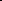 La resolución objeto de impugnación es:Resolución N° …………… del……… (día) de…….. (mes) de……….. (año), dictada por el/la señor/a……….. (Nombre completos del Representante Legal) en su calidad……………. de la……………… (Razón Social de la Institución demandada), y notificada el……. (día) de…………mes) de………. (año), en el que resolvió declarar sin lugar el Reclamo Administrativo N°……….., solicitada por mi representada.FUNDAMENTOS DE HECHOLa………………. (Institución a quien representa), con Registro Único de Contribuyentes N°……………. domiciliada en la Parroquia ……………., Barrio ……………., (dirección completa) de esta ciudad……………,Provincia de ……………….,dirección electrónica ………………. representada legamente por el compareciente señor/a………………….., reconocida legalmente por la ……………….(detallar que tipo de Institución y el reconocimiento de estatutos); las actividades que realiza mi representada son: ………………(detallar las actividades de la Institución);La Resolución…………………. del………….. (día) de………….. (mes) de…………. (año), dictada por el/la señor/a……………….. (Nombre completos del Representante Legal) en su calidad……………. de la………….. (Razón Social de la Institución demandada), y notificada el………….. (día) de……………(mes) de………… (año), en el que resolvió declarar sin lugar el Reclamo Administrativo N°………….solicitada por mi representada. La mencionada autoridad negó mi solicitud aduciendo que la institución ……………………., no tiene derecho a la exoneración de impuestos,	por	las siguientes	razones: …………………………. (Indicar en forma pormenorizada los motivos de la negativa);El………… (día) de…………. (mes) de	año), interpusimos ante el/la señor/a………………… (autoridad máxima administrativa) el Recurso de Revisión a la Resolución N°……………. del………… (día) de…………… (mes) de……………… (año), y notificada el………………. (día) de………………. (mes) de……………. (año), dictada por el/la señor/a……………… (autoridad que negó la solicitud) en el que, refiriéndonos a lo resuelto por este Funcionario	dejamos constancia	de	lo	siguiente: ……………………. (detalle de las resoluciones en toda la etapa administrativa);El…………. (día) de…………. (mes) de………… (año), hemos sido notificados con la Resolución N°…………. dictada por el/ la señor/a…………………. (autoridad máxima administrativa), mediante la que, teniendo presente el informe legal del señor/a……………….. en calidad de Procurador de la (Razón Social de la Institución demandada), quien fundamentándose en………….. (detallar normativa legal que sustentó su negativa),FUNDAMENTOS DE DERECHOCon lo anteriormente expuesto, de conformidad con lo dispuesto en el artículo 9 de la Codificación de la Ley Orgánica de Régimen Tributario Interno, el artículo 35 del Codificación del Código Tributario, artículo 354 del Código Orgánico de Organización Territorial, Autonomía y Descentralización y artículo 319 del Código Orgánico General de Procesos.ANUNCIO DE LOS MEDIOS DE PRUEBA QUE SE OFRECE PARA ACREDITAR LOS HECHOSAcompaño como prueba los siguientes documentos adjuntos:1. Resolución……………. del………… (día) de………….. (mes) de…………. (año), dictada por el/ la señor/a……………………. (Nombre completos del Representante Legal) en su calidad…………..de la…………… (Razón Social de la Institución demandada), y notificada el…………… (día) de……….. (mes) de……….. (año), en el que resolvió declarar sin lugar el Reclamo Administrativo N°……………., solicitada por mi representada.2.………………3.………………PRETENSIÓNCon los antecedentes arriba descritos, vengo ante ustedes señores jueces/zas y solicito que, en sentencia se dignen dejar sin efecto la Resolución……………….. del……………… (día) de………………. (mes) de………….. (año), dictada por el/la señor/a……………… (Nombre completos del Representante Legal) en su calidad…………………….. (Razón Social de la Institución demandada), y notificada el……………. (día) de………… (mes) de………….. (año), en el que resolvió declarar sin lugar el Reclamo Administrativo N°…………., solicitada por mi representada; y se sirvan reconocer las exoneraciones a las que tiene ………………. (Nombres completos de la Institución).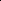 CUANTÍALa cuantía es indeterminada de conformidad con lo que establece en el artículo 144 del Código General Procesos.PROCEDIMIENTO QUE DEBE DARSE A LA CAUSAEl trámite que se debe dar es el procedimiento contencioso tributario de acuerdo con el artículo 319 del Código Orgánico General de Procesos.Firmo conjuntamente con mi Abogado PatrocinadorABOGADO: …………………			ACTOR/ A:…………………MAT.: ………………..……….			C.C……………………….……